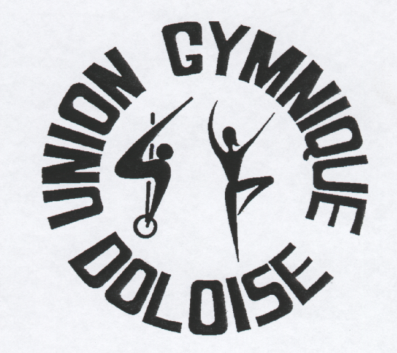 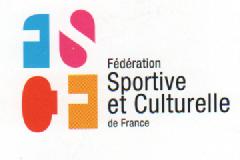 L’Union Gymnique Doloise est heureuse de vous accueillir pour cette demi-finale et met tout en œuvre pour que cette compétition soit une réussite.Adresse du site : Complexe sportif  rue Alsace Lorraine 39 100 DOLEPour arriver sur les lieux de la compétition, prendre la sortie d’autoroute Dole Choisey. (2 km du site de compétition), continuer  direction Besançon et prendre la première route à droite et suivre  les  fléchages.Compétition : salle spécialiséeEchauffement : gymnase COSECL’accueil des clubs et juges se fera à la salle spécialisée.Les gymnastes devront traverser un parking pour aller de la salle d’échauffement à la salle de compétition. Il faut qu’ils prévoient chaussures et survêtements.Les musiques doivent être envoyées en  format MP3 avec club nom, prénom, et catégorie avant le 23 décembre (un seul envoi par club) à  l’adresse mail suivante : lafamillecomte@aol.com. Elles devront aussi apporter leur musique sur clé ou CD le jour de la compétition.Les salles sont équipées avec du matériel  GYMNOVA. et  il y aura 2 poutres..